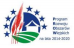 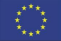 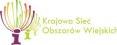 „Europejski Fundusz Rolny na rzecz Rozwoju Obszarów Wiejskich: Europa inwestująca w obszary wiejskie” Konferencja:  „Inkubatory Przetwórstwa Lokalnego szansą na współpracę w sektorze rolnym” Data: 4 października 2020r., rozpoczęcie godz. 10.00 Miejsce  realizacji: Inkubator Przetwórstwa Produktów Pszczelich w Pszczelej Woli,  Pszczela Wola 14 Realizator: Lokalna Grupa Działania na Rzecz Rozwoju Gmin Powiatu Lubelskiego - „Kraina wokół Lublina” Grupa docelowa: Mieszkańcy województwa lubelskiego, w tym: rolnicy, pszczelarze,  przedstawiciele organizacji pozarządowych (np. Kół Gospodyń  Wiejskich, lokalnych stowarzyszeń i fundacji, LGD) przedstawiciele  zakładów gastronomicznych, przetwórstwa produktów rolniczych;  przedstawiciele samorządu oraz instytucji publicznych  Pierwszeństwo w rekrutacji mają osoby w wielu do 35 r. życia  mieszkające na obszarach wiejskich. Program: *Inkubator przetwórstwa lokalnego jako ogniwo we współpracy  rolników, producentów, przetwórców oraz przedstawicieli innych  sektorów mających wpływ na wprowadzanie na rynek produktów  żywnościowych wysokiej jakości (Małgorzata Olechowska – Prezes  LGD „Kraina wokół Lublina”) *Rola i zadania inkubatorów przetwórstwa lokalnego na przykładzie  Inkubatora Przetwórstwa Produktów Pszczelich w Pszczelej Woli  (Michał Kępa –Inkubator Przetwórstwa Produktów Pszczelich w  Pszczelej Woli) *Dobre praktyki we współpracy między podmiotami reprezentującymi  różne sektory na przykładzie produkcji miodu:  - miododajne rośliny w przestrzeni publicznej - ochrona roślin a ochrona zapylaczy  (dr hab. Magdalena Lubiarz, Katolicki Uniwersytet Lubelski w  Lublinie) *Promocja sprzedaży bezpośredniej i rolniczy handel detaliczny (mgr  inż. Bożena Stępień, Zespół Szkół Rolniczych – Centrum Kształcenia  Zawodowego w Pszczelej Woli)  Panel dyskusyjny: Współpraca i partnerstwo różnych podmiotów działających na obszarach  wiejskich - możliwości a bariery *Prezentacje i pokazy Prezentacja pomieszczeń Inkubatora Przetwórstwa Pszczelarskiego  i przedstawieniem informacji nt. wyposażenia i oferowanych usług Pokazy wytwarzania tradycyjnych produktów na bazie miodu 